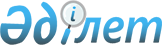 О создании рабочей группы по выработке предложений к проекту Концепции налоговой политики до 2030 годаРаспоряжение Премьер-Министра Республики Казахстан от 6 сентября 2022 года № 137-р.
      В целях выработки предложений по разработке стабильной и прозрачной налоговой политики до 2030 года:
      1. Создать рабочую группу по выработке предложений к проекту Концепции налоговой политики до 2030 года (далее – рабочая группа) в составе согласно приложению к настоящему распоряжению.
      2. Рабочей группе в срок до 1 октября 2022 года выработать предложения к проекту Концепции налоговой политики до 2030 года.
      3. Контроль за исполнением настоящего распоряжения возложить на Заместителя Премьер-Министра – Министра финансов Республики Казахстан.  Состав 
рабочей группы по выработке предложений к проекту Концепции налоговой политики до 2030 года 
      Заместитель Премьер-Министра – Министр финансов Республики Казахстан, руководитель
      вице-министр национальной экономики Республики Казахстан, заместитель руководителя
      директор Департамента налоговой и таможенной политики Министерства национальной экономики Республики Казахстан, секретарь 
      депутаты Сената Парламента Республики Казахстан (по согласованию)
      депутаты Мажилиса Парламента Республики Казахстан (по согласованию)
      вице-министр финансов Республики Казахстан 
      заместитель председателя Комитета государственных доходов Министерства финансов Республики Казахстан 
      председатель президиума Национальной палаты предпринимателей Республики Казахстан "Атамекен" (по согласованию)
      уполномоченный по защите прав предпринимателей Казахстана (по согласованию)
      член правления – заместитель председателя правления Национальной палаты предпринимателей Республики Казахстан "Атамекен" (по согласованию)
      управляющий директор – директор Департамента налогообложения Национальной палаты предпринимателей Республики Казахстан "Атамекен" (по согласованию)
      председатель Комитета по вопросам развития саморегулирования Национальной палаты предпринимателей Республики Казахстан "Атамекен" (по согласованию)
      член Комитета информационно-коммуникационных технологий Национальной палаты предпринимателей Республики Казахстан "Атамекен" (по согласованию)
      заместитель председателя Совета Ассоциации финансистов Казахстана (по согласованию)
      исполнительный директор общественного объединения "Палата налоговых консультантов" (по согласованию)
      исполнительный директор по фискальному регулированию объединения юридических лиц "Казахстанская ассоциация организаций нефтегазового и энергетического комплекса "KAZENERGY" (по согласованию) 
      исполнительный директор объединения юридических лиц "Республиканская ассоциация горнодобывающих и горно-металлургических предприятий" (по согласованию)
      партнер группы технологического консультирования товарищества с ограниченной ответственностью "КПМГ Такс энд Эдвайзори" (по согласованию)
      эксперт Евразийской промышленной ассоциации (по согласованию)
					© 2012. РГП на ПХВ «Институт законодательства и правовой информации Республики Казахстан» Министерства юстиции Республики Казахстан
				
      Премьер-Министр

А. Смаилов   
Приложение
к распоряжению Премьер-
Министра
Республики Казахстан
от " " 2022 года № 